Муниципальное бюджетное общеобразовательное учреждение "Городищенская средняя общеобразовательная школа" городского округа Ступино Московской областиМуниципальный конкурс исследовательских работ и творческих проектов обучающихся «Хочу всё знать!»Секция: «Мир духовных ценностей»Тема: «История моей семьи».Автор работы:Руднев Белояр Олегович, 3 классРуководитель:Руднев Олег ВладимировичУчитель истории и обществознанияг.о. Ступино2020 г.АННОТАЦИЯCегодня, особенно важно помнить свои корни, своих предков свою историю. Современные люди теряют связь между поколениями. Мало общаются друг с другом не только дальние, но и близкие родственники. Поэтому, я считаю, каждому человеку необходимо помнить о своих корнях и хранить эту память всегда. Эта работа посвящена исследованию родословной моей семьи, Большей частью, правда, по стороне мамы моего отца, моей бабушки, Ольги Леонидовны Рудневой (Савицкой). В работе представлены результаты исследования архивов, бесед с родственниками. Представлена моя графическая работа, выполненная с помощью программы Photoshop, составлено генеалогическое древо.СодержаниеВВЕДЕНИЕАктуальность исследованияКаждый должен знать свою родословную. На протяжении веков, люди всегда ценили знания о своих предках и почитали память о них. Эти знания передавались из поколения к поколению. Родители передавали их детям, а те своим детям и внукам. Современные же люди забывают свои корни, связь между поколениями утрачивается. Изучение своей родословной способствует налаживанию контактов между членами семьи. В моей работе мне помогали мама и папа, бабушка и дедушка. Я хочу рассказать о том, кем были мои предки, хотя бы то, что удалось узнать мне и членам моей семьи. Ведь каждому должно быть интересно узнать что-то новое, тем более, когда это новое – хорошо забытое старое!Цель исследования Узнать историю моих предков со стороны бабушки.Задачи исследования Узнать, когда жили мои предки, как их звали, чем они занимались, составить генеалогическое древо. Методы исследованияОпрос родственников.Изучение семейного архива.Использование средств глобальной сети интернет.Анализ полученной информации.Значимость исследованияДля меня очень важна эта тема. Я хочу знать кем были мои предки. Думаю, что эта информация должна быть важна и для моих будущих потомков. Нить поколений не должна прерываться.ГенеалогияКогда я начал работу над своим исследованием, я познакомился с наукой генеалогией. Что же изучает эта наука?Генеало́гия или родосло́вие (др.-греч. γενεαλογία — родословная) — систематическое собрание сведений о происхождении, преемстве и родстве семей и родов; в более широком смысле — наука о родственных связях.Генеалогическое деревоНа основе данных о своих предках можно составить генеалогическое дерево. Генеалогическое дерево - это краткое, но наиболее наглядное отображение семейной истории в виде дерева, которое помогает проследить все родственные отношения. Чтобы его «вырастить» приходится приложить немало усилий. Порой на это требуются годы. Иногда удается заглянуть вглубь веков на три, четыре, а то и пять столетий.Генеалогическое древо издревле составлялось самыми старшими в роду людьми, а потом передавалось из поколения в поколение. Генеалогическое дерево являлось и является одной из самых ценных семейных реликвий в семье - ничто не может быть ценнее памяти о своем роде, о тех, от кого мы произошли.В самом общем виде генеалогические древа делятся на восходящие и нисходящие. Их определения были даны Л.М. Савеловым.Таким образом, имеются следующие виды генеалогических древ:1) нисходящее мужское древо – самое распространенное и единственно принятое в научных работах;2) нисходящее смешанное древо – указываются все предки, включая братьев и сестер, необходимо для выявления родственных связей;3) восходящее мужское древо – указываются лишь прямые предки по мужской линии;4) восходящее смешанное древо – указываются прямые предки по мужской и женской линиям, т.е. бабушки, дедушки, прабабушки, прадедушки и т.д.В своей работе я попытался воспроизвести вариант восходящего смешанного древа.  История родаЯ узнал, что Савицкие (польск. Sawiccy) происходят из старинного дворянского рода.Каспар Савицкий (1552-1620) был проповедником, польским иезуитом, автором нескольких трудов вышедших в Кракове (1614). Каспар участвовал в самозванной авантюре Гришки Отрепьева. Сопровождал Лжедмитрия I в Москву, где после его казни в мае 1606-го, три года пробыл в заточении. Вернувшись на родину в Польшу, он боролся против протестантов.Предки фамилии Савицких служили в полках малороссийского войска и по универсалам гетмана Скоропадского 1716 и 1719 годов, полковой лубенский писарь, Степан Савицкий, владел селом Луговки, Глинского уезда, Черниговской губернии.Его внук Степан Васильевич Савицкий, был полковым писарем. Потомки сего рода, продолжая владеть означенным имением предков, служили Российскому Престолу в гражданской службе.У Савицких есть свой герб. (см. приложение рис.)Моя родословнаяЯ родился 11 августа 2010 года в Москве. Меня зовут Белояр и я – ученик. Я учусь в Городищенской школе городского округа Ступино. У меня есть две сестры. Старшая Рада учиться в 8 классе, а младшая, Ясна, еще не ходит в школу, ей только 4 годика. Моего папу зовут Олег, он учитель истории. Он тоже родился в Москве, но в 1982 году. Папа закончил музыкальную школу по классу флейты, долгое время, занимался вокалом. Его учил известный преподаватель, родственница А.С. Пушкина, Майя Марковна Ланская-Пушкина. Мой папа закончил философский факультет Российского государственного гуманитарного университета. Долгое время работал на телевидении, на канале «ТВ Центр» в редакции новостей, но потом решил посвятить свою жизнь обучению ребят. С тех пор, он и работает в школе. Мою маму зовут Ирина, и она медсестра – помогает проводить операции на сердце. Мама родилась в 1984 году.Я уже писал, что в своем исследовании, я рассматриваю нашу семью со стороны бабушки, папиной мамы, Ольги Леонидовны Рудневой, в девичестве Савицкой. Бабушка, у меня, учит игре на гитаре в музыкальной школе. Бабушка Оля родилась в Москве, в 1957 году. Училась в Львовской консерватории. Она является заслуженным работником культуры. Более сорока лет она преподает гитару и воспитала десятки лауреатов международных и всероссийских конкурсов. У бабушки был брат, Александр Леонидович Савицкий (1969-2013), он был медиком, работал на скорой помощи. К сожалению, он скончался от болезни.Кстати, моя троюродная бабушка, Светлана Савицкая, является первым женщиной-космонавтом, вышедшей в открытый космос. Она дважды Герой Советского Союза.  Светлана Евгеньевна, в 1982 году, в качестве космонавта-исследователя совершила полет на кораблях «Союз Т-5», «Союз Т-7» и орбитальной станции «Салют-7». Затем в 1984 году, будучи бортинженером на корабле «Союз Т-12» и орбитальной станции «Салют-7», первой из женщин совершила выход в открытый космос. Мой прадедушка, Савицкий Леонид Васильевич (1929-2001) родился в Киеве. Прадедушка был инженером, работал в ЦНИТИ «Техмаш», вместе с С.П. Королевым запускал ракеты в космос.Прабабушка, Валентина Павловна Савицкая (1932-2010) была из старинного дворянского рода Ларионовых. Она родилась в Ленинграде. В годы Великой Отечественной войны, прабабушка пережила блокаду, затем переехала в Москву. К сожалению, я не застал ее живой. Но от папы, я знаю, что прабабушка много рассказывала о блокаде, войне и послевоенной жизни. Некоторые из этих историй папа пересказал мне. Следующую информацию я, с помощью родителей, получил из сохранившихся остатков семейного архива, состоявшего из старинных фотографий, писем и некоторого количества дневниковых записей. Также родители обращались в архивы тех мест, где предположительно проживали наши предки. Вместе с ними, я совершил путешествие в Саратов (были в консерватории им. Собинова) Смоленск, Поречье (были там в краеведческом музее), посетили Касплю. Мой прапрадедушка, Савицкий Василий Андреевич (1892-1944) родился в Каспле Смоленской губернии, потомственный дворянин. У него было три сестры и три брата. Отучился на инженера железнодорожных путей сообщения. Затем поступил в Саратовскую консерваторию, был знаком с одним из крупнейших представителей русской классической вокальной школы Леонидом Собиновым. Прапрабабушка, Анна Александровна Савицкая-Палеха (1891-1978) родилась в городе Летичев Хмельницкой губернии, также потомственная дворянка. Закончила Мариинскую гимназию с отличием, получила медаль от императрицы. Затем училась на историко-филологическом факультете Высших женских курсов в Киеве. Работала учителем.После революции имущество их семьи было конфисковано большевиками, а их самих, с детьми, выслали на Дальний Восток. Переехать в Москву, они смогли, лишь в тридцатых годах. Далее информации становится совсем мало.Отец Василия Андреевича – Андрей Филиппович Савицкий (1843-1896). Приехал из Риги в Смоленскую губернию. Владел кожевенной фабрикой. У него было три брата и две сестры.Мать, Феодосия Дмитриевна (фамилия и годы жизни неизвестны).Об их детях, братьях и сестрах Василия Андреевича известно, что они были учителями. Так, что можно утверждать, что я из семьи потомственных учителей. Отец Андрея Филипповича – Филипп Андреевич Савицкий (1820-1863)Мать Агафья Петровна (фамилия неизвестна).Больше информации, на данный момент, найдено не было. ЗАКЛЮЧЕНИЕИтак, благодаря этому исследованию, я побывал в новых местах и узнал много нового. Я считаю, что с задачами исследования, на сколько это возможно, я справился: многое узнал о своих предках – Савицких; побывал в местах, где они жили; узнал о том, кем они были. Я постарался составить семейное древо и выполнил графическую работу.Я считаю, что моя работа будет полезна как мне, так и будущим поколениям моих потомков. Это исследование еще больше сплотило нашу семью. Надеюсь, что на этом мы не остановимся, и следующим шагом будет изучение моей родословной по линии дедушки.  СПИСОК ИСПОЛЬЗОВАННЫХ ИСТОЧНИКОВ И ЛИТЕРАТУРЫПоисковый портал «Дом семейных традиций» -  http://family-tradition.ru	 Портал «Генеалогическое древо семьи» - https://www.familytree.ru Интернет-энциклопедия «Википедия» - https://ru.wikipedia.orgСоциальная сеть «Family Space» - https://www.familyspace.ruИнтернет-проект «Общий гербовник дворянских родов Российской империи» - https://gerbovnik.ruОГКУ "Государственный архив Смоленской области" - https://gaso.admin-smolensk.ruСайт Саратовской консерватории им Л.В. Собинова - http://sarcons.ru/Головкина Т. Штрихи к портрету отечественной космонавтики. – М.: РГГУ, 2018ПРИЛОЖЕНИЕ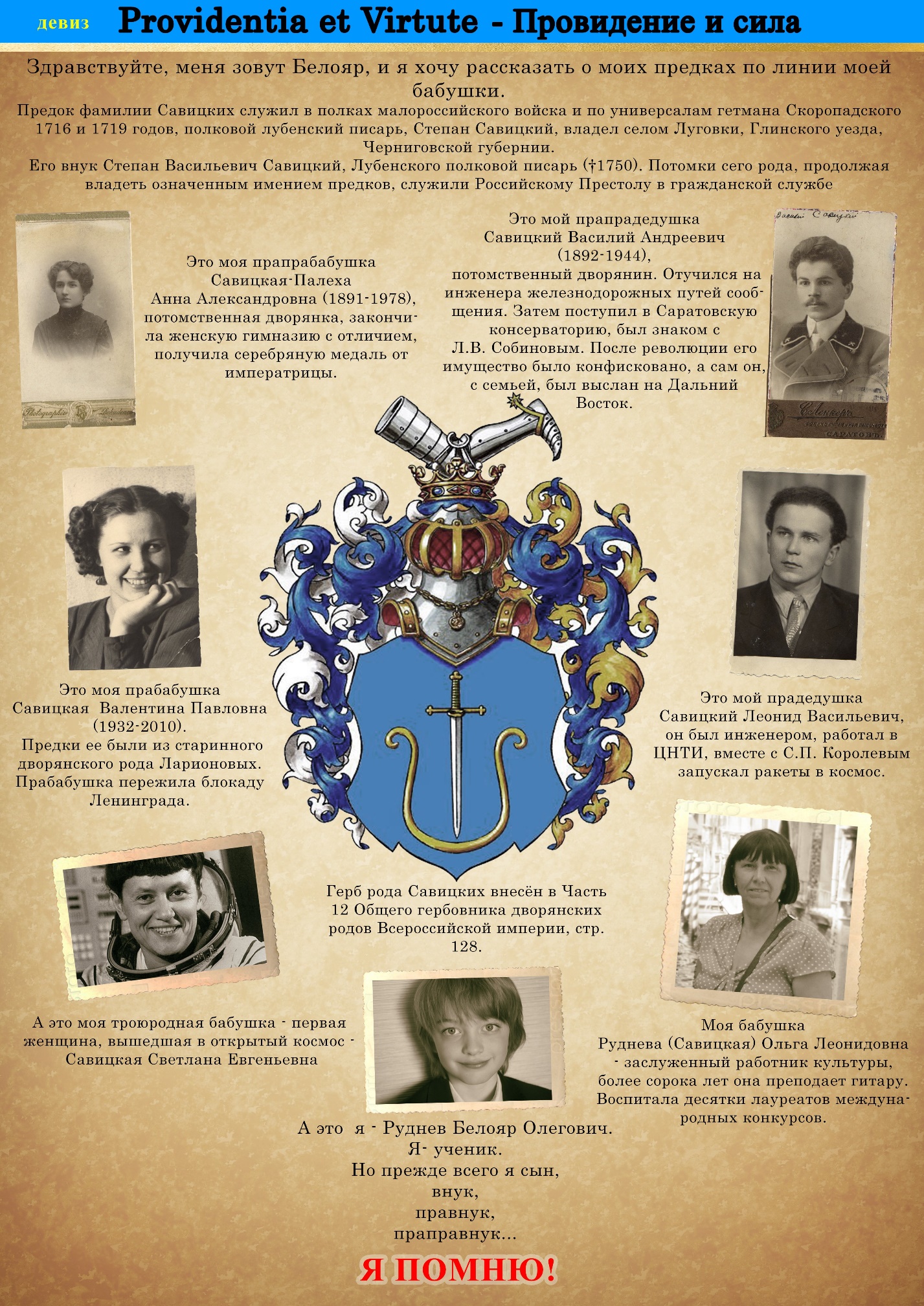 Введение4Генеалогия Генеалогическое дерево и его виды                                                       55История рода6Моя родословная 6Заключение7Список использованной литературы8Приложение10